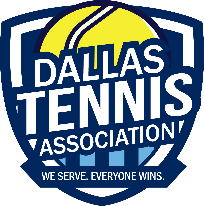 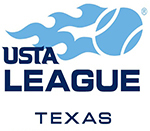 USTA Dallas Tennis Association hosts:2021 55+ MIXED Weekend EventSeptember 10-12, 2021 (*)Sectionals - November 5-7, 2021 in Tyler, TexasNO National Invitational in 2021.Team Numbers Available.  Player Registration Opens Monday 8/2/2021.(*) NOTE Actual Weekend Event dates will be determined by number of teams registered by level.Levels:  	X6.0, X7.0 and X8.0 Combined ratings3 lines of doubles 2019 Year End RatingsCost:  $25.00/player (Includes a non-refundable $3.00 Active.com processing fee.).  Non-refundable unless level DOES NOT make.  Player must be a USTA member.  Visit http://tennislink.usta.com/leagues (no www) or call USTA @ 1-800-990-8782.Player Registration Opens: Monday, August 2, 2021Rosters Due: Sunday, August 15, 2021 (6 players MINIMUM to be included on schedule)Player Registration Closes:  Wednesday, 9/8/2021 at 10:59pm, NO EXCEPTIONSWeekend Event Schedule: Schedule will publish Thursday, 9/2/2021Age:  Must be 55 years or older by December 31, 2021.Guidelines:  3 lines of doubles with 6 players per team minimum.  The NTRP difference between members of an individual doubles pair may not exceed 1.0.  Players must play at least one (1) match locally to advance to Sectionals.  Teams can advance directly to Sectionals if local league does not make.  Players are required to play one (1) match during local league to advance to Sectionals.55+ MIXED is not a National program so the Move Up/Split Up does not apply.Questions? Call Sherri Rejebian at 972-387-1538 x3 or email leagues@dta.org for a team number.